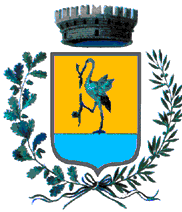 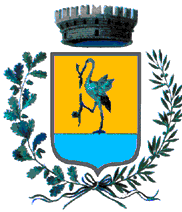 CITTA’ DI CERIGNOLASETTORE SERVIZI PROMOZIONE E SVILUPPO DEL TERRITORIOAVVISO PUBBLICO DI MANIFESTAZIONE DI INTERESSE(In esecuzione della Delibera G.C. n. 201 del 24.10.2023)ALLEGATO 3SCHEDA DESCRITTIVA DELLA PROPOSTA PROGETTUALE DATI SINTETICICURRICULUM DEL SOGGETTO PROPONENTEDescrizione	della	struttura	gestionale	e	indicazione	delle	eventuali	pregresse collaborazioni con il Comune di Cerignola o con altri enti pubblici.Descrizione delle pregresse esperienze nel settore di riferimento (organizzazione e gestione di eventi o rassegne di spettacolo dal vivo / di eventi, rassegne o festival cinematografici).DESCRIZIONE DELLA PROPOSTA ARTISTICADescrizione dei caratteri di innovatività e originalità della proposta artistica e delle misure che saranno adottare per assicurare il coinvolgimento di un pubblico ampio e diversificato.3 Descrizione della location, giorno e orario proposti e di location, giorno e orario individuati quale possibile alternativa.4. PIANO ECONOMICO-FINANZIARIOTutti gli importi indicati si intendono comprensivi d’IVA, ove applicata e da specificare.Ai sensi dell’art. 13 del Regolamento EU 2016/679 dettato in materia di protezione delle persone fisiche con riguardo al trattamento dei dati personali, nonché alla libera circolazione di tali dati, i dati personali forniti dai candidati saranno raccolti per le finalità di gestione della selezione e delle attività di affiancamento.data	firmaCOSTI OPERATIVICOSTI OPERATIVIDescrizioneImportoCosti del personale (interno ed esterno, distinti per figure professionali)Cachet artisti e relatoriAcquisizione di servizi (service audio-luci, scenografie, allestimenti, noleggio attrezzature/strumenti musicali/costumi di scena etc, servizi di prenotazione, attività di comunicazione e promozione, etc.)Acquisto di materiali di consumo riconducibili all’iniziativa specificaAltro (specificare):TOTALE PARZIALECOSTI PER OSPITALITÀ ARTISTI/RELATORI/OPERATORI(nei limiti del 20% dei costi operativi)COSTI PER OSPITALITÀ ARTISTI/RELATORI/OPERATORI(nei limiti del 20% dei costi operativi)DescrizioneImportoVittoPernottamentoTrasportiTOTALE PARZIALECOSTI DEI SERVIZI DI CONSULENZA E DI PROGETTAZIONE DEGLI EVENTICOSTI DEI SERVIZI DI CONSULENZA E DI PROGETTAZIONE DEGLI EVENTIDescrizioneImportoDirezione artisticaDirezione tecnico-organizzativaSIAE e altri oneri per accesso a opere protette da diritto d’autore e/o di proprietà intellettualeAssicurazioniConsulenza fiscale e/o del lavoroAltro:TOTALE PARZIALETOTALE COMPLESSIVOCOPERTURA FINANZIARIACOPERTURA FINANZIARIADescrizioneImporto1. Finanziamento richiesto al Comune2. Risorse finanziarie proprie del soggetto richiedenteTOTALE ENTRATE